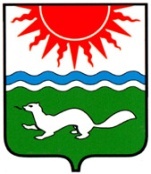 АДМИНИСТРАЦИЯ СОСЬВИНСКОГО  ГОРОДСКОГО  ОКРУГАП О С Т А Н О В Л Е Н И Еот 14.06.2013  № 464	                                                           р. п. СосьваО внесении изменений в административный регламент «Предоставление информации об организации начального, основного общего, среднего (полного) общего образования, а также дополнительного образования в общеобразовательных учреждениях, расположенных на территории Сосьвинского городского округа», утвержденный постановлением администрации Сосьвинского городского округа от 26.07.2010 № 452В соответствии с Законом Российской Федерации от 10.07.1992  № 3266-1 «Об образовании» и Федеральными законами от 06.10.2003 № 131-ФЗ «Об общих принципах организации местного самоуправления в Российской Федерации»,         от 27.07.2010 № 210-ФЗ «Об организации предоставления государственных и муниципальных услуг», постановлением Правительства Свердловской области        от 27.12.2005 №  1139-ПП «О порядке разработки и утверждения административных регламентов исполнения государственной функции и административных регламентов предоставления государственных услуг», на основании решения Думы Сосьвинского городского округа от 14.03.2013 № 163 «О внесении изменений и дополнений в структуру администрации Сосьвинского городского округа, утвержденную решением Думы Сосьвинского городского округа от 23.10.2008 № 84 «Об утверждении структуры администрации Сосьвинского городского округа»       (в редакции решений Думы Сосьвинского городского округа от 08.10.2009 № 241,  от 13.05.2010 № 358, от 09.09.2010 № 387, от 24.02.2011 № 484, от 14.04.2011 № 517, от 16.06.2011 № 545, от 23.11.2012 № 97, от 07.02.2013 № 148)», руководствуясь статьями 30.1., 45 Устава Сосьвинского городского округа, администрация Сосьвинского городского округаПОСТАНОВЛЯЕТ:Внести изменения в административный регламент «Предоставление информации об организации начального, основного общего, среднего (полного) общего образования, а также дополнительного образования в общеобразовательных учреждениях, расположенных на территории Сосьвинского городского округа», утвержденный постановлением администрации Сосьвинского городского округа от 26.07.2010 № 452:  исключить слово «(функциональный)»:в абзаце 2  пункта 1.1. главы 1. «Общие положения»; в  приложении № 1 в таблице в столбце 1 «Наименование органа участвующего в предоставлении муниципальной услуги» в строке 2; в абзаце 9 главы V. «Порядок досудебного (внесудебного) обжалования действий (бездействий) специалиста, а также принимаемого им решения при исполнении муниципальной услуги»  цифры «17:00» заменить на «17:15»;в приложении № 2 в таблице в столбце 2 «Наименование образовательного учреждения»  в строках 2, 3, 4, 5,  6, 7, 8, 9, 10 слово «МОУ» заменить на «МКОУ» .Настоящее постановление опубликовать в приложении к газете «Новая плюс Серов ТВ» - «Муниципальный  вестник».Контроль исполнения настоящего постановления возложить 
на заместителя главы администрации Сосьвинского городского округа  по социальным  вопросам  Д.А. Каданцева.Глава администрации                                                                                      А.В. КозяевСосьвинского городского округа                                                                                                                                            